Ханты-Мансийский автономный округ - Югра(Тюменская область)АДМИНИСТРАЦИЯ Нижневартовского районаУПРАВЛЕНИЕ ОБРАЗОВАНИЯ И МОЛОДЕЖНОЙ ПОЛИТИКИМУНИЦИПАЛЬНОЕ  БЮДЖЕТНОЕ  ДОШКОЛЬНОЕ ОБРАЗОВАТЕЛЬНОЕ  УЧРЕЖДЕНИЕ  «ВАХОВСКИЙ ДЕТСКИЙ САД «ЛЕСНАЯ СКАЗКА»ул. Таёжная, 18, с.п. Ваховск, Нижневартовский район,  Ханты-Мансийский автономный округ – Югра(Тюменская область), 628656 Тел./факс: (3466) 21-60-97ПРИКАЗ01.09.2016                 № 59О  решении Общего собрания трудового  коллектива	На основании  протокола Общего собрания  трудового коллектива № 1 от 31.08.2016, в соответствии с Уставом детского сада,ПРИКАЗЫВАЮ:1.  Утвердить программно - методический комплекс на 2016- 2017 учебный  год: - годовой  календарный  график,- учебный  план,- годовой  план работы МБДОУ «Ваховского детского сада «Лесная сказка»,- расписание непосредственно – образовательной деятельности,- организацию режима пребывания воспитанников ДОУ,- основную  общеобразовательную  программу дошкольного образования,- дополнительные программы  общеразвивающей направленности:экологической направленности «Юный эколог» под ред. С.Н.Николаевой; программа «Основы безопасности жизни детей» под ред. Р.Б.Стеркиной, О.Л.Князевой, Н.Н.Авдеевой;оздоровительной направленности «Неболейка»; программа нравственно-патриотического воспитания «Росточек»- рабочих  учебных программ педагогов по реализации общеобразовательной программы дошкольного образования,- рабочих учебных программ учителя - логопеда, руководителя физвоспитания, музыкального руководителя,- журнала учета пребывания детей в детском саду,- форму заполнения индивидуального маршрута.2. Утвердить  состав комиссий детского сада на 2016-2017 учебный год (Приложение 1.)3. Утвердить  представителей  трудового коллектива  в составе  Управляющего совета (Приложение  2.)4. Утвердить типовые правовые акты для организации деятельности  по противодействию коррупции:- кодекс этики и служебного поведения работников МБДОУ «Ваховского детского сада «Лесная сказка»,-  Положение о конфликте интересов работников МБДОУ «Ваховского детского сада «Лесная сказка»,- положение информирования работниками работодателя о  случаях склонения их к совершению коррупционных правонарушений и порядке рассмотрения таких сообщений в МБДОУ «Ваховском  детском  саду «Лесная сказка»,- правила обмена деловыми подарками и знаками делового гостеприимства в  МБДОУ «Ваховском  детском  саду «Лесная сказка».5.Ответственность за выполнение приказа оставляю за собой.           Заведующий                                         В.К.Бусыгина                                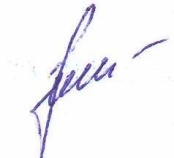                                                                                                                             Приложение 1  к приказу                                                                                                                            от 01.09.2016 № 59Комиссии МБДОУ «Ваховского детского сада «Лесная сказка» на 2016 – 2017 учебный годКомиссия по охране труда:Чурина Л.Ю.Доценко Т.Ф.Клюева Т.В.Комиссия по трудовым спорам:Ширяева Н.А.Аскарова М.М.Чурина Л.Ю. Комиссия по контролю за выполнением коллективного договора: Цаплина Г.П. Баталова С.Е. Хребтова Р.Ф. Доценко Т.Ф.Комиссия по распределению стимулирующих выплат:Гололобова М.Н.Цупикова О.Н.Докучаева Н.И.Чурина Л.Ю.Янина О.А.Неустроева Н.В.Комиссия по проверке готовности к противодействиям   террористических актов:Богович Е.А.Чурина Л.Ю.Фролова И.В.Комиссия по урегулированию споров между участниками образовательных отношений:Цупикова О.Н.Ширяева Н.А.Аскарова М.М.Неустроева Н.В.Комиссия по противодействию коррупции:Гончар Л.А.Доценко Т.Ф.Донецкова Ж.Л.                                                                                                                           Приложение 2  к приказу                                                                                                                            от 01.09.2016 № 59Состав   Управляющего совета:         Хребтова Р.Ф. – учитель – логопед         Банных Д.Ю. – воспитатель         Чурина Л.Ю.– заведующий хозяйством         Волкова Г.П. – младший воспитатель         Зархи Г.Ф. – сторож – вахтер